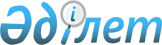 О мерах по реализации распоряжения Президента Республики Казахстан от 1 февраля 1999 года № 5
					
			Утративший силу
			
			
		
					Постановление Правительства Республики Казахстан от 23 февраля 1999 года № 149. Утратило силу постановлением Правительства Республики Казахстан от 31 марта 2011 года № 335
 


      Сноска. Утратило силу постановлением Правительства РК от 31.03.2011 № 335.      В целях реализации распоряжения Президента Республики Казахстан от 1 февраля 1999 года № 5 N990005_ "О мерах по сокращению административных расходов и увеличению доходной части государственного бюджета 1999 года" Правительство Республики Казахстан Постановляет: 

      1. Министерству финансов Республики Казахстан: 

      установить критерии по отнесению офисной мебели к определению "дорогостоящая"; 

      прекратить с 1 января 1999 года финансирование расходов на приобретение автотранспортных средств, дорогостоящей офисной мебели, проведение капитального ремонта служебных зданий и помещений (кроме Службы охраны Президента Республики Казахстан и Таможенного комитета Министерства государственных доходов Республики Казахстан), за исключением погашения кредиторской задолженности (по состоянию на 1 января 1999 года) по ранее проведенному ремонту; 

      в установленном порядке внести на рассмотрение Правительства Республики Казахстан предложения по оптимизации расходов на информатизацию государственных органов; 

      усилить контроль за расходованием средств на оплату услуг связи; 

      в срок до 25 февраля 1999 года внести в установленном порядке проект решения Правительства Республики Казахстан по определению списка должностных лиц государственных органов, не подотчетных Правительству Республики Казахстан, которым будет разрешено пользование телефонами системы сотовой и другими средствами мобильной связи в пределах установленного месячного лимита с оплатой за счет средств республиканского бюджета. 

      Сноска. В пункт 1 внесены изменения - постановлениями Правительства РК от 19 июля 1999 г. N 997 P990997_ ; от 19 ноября 1999 г. N 1753 Р991753_ . 

      2. Центральным исполнительным органам и ведомствам прекратить расходование бюджетных средств на оплату за пользование с 22 февраля 1999 года сотовыми телефонами и правительственной связью их руководителями. 

      3. Учреждениям-администраторам программ, финансируемым из республиканского бюджета, представить в Правительство Республики Казахстан информацию о состоянии на 1 февраля 1999 года проводимого капитального ремонта служебных зданий и помещений. 

      4. Запретить возмещение расходов за пользование должностными лицами государственных органов залами официальных делегаций и залами "VIР" за счет средств республиканского бюджета. 

      5. Министерству финансов совместно с Министерством государственных доходов Республики Казахстан в установленном порядке в месячный срок внести в Правительство Республики Казахстан предложения по выполнению пункта 4 названного распоряжения Президента Республики Казахстан. 

      6. Департаменту государственного имущества и приватизации Министерства финансов Республики Казахстан, органам государственного управления республиканскими государственными предприятиями, а также органам, осуществляющим по отношению к ним функции субъекта права государственной собственности, в срок до 1 марта т.г. внести в Правительство Республики Казахстан: 

      информацию о служебных зданиях и помещениях, высвобожденных в результате передислокации в г. Астану государственных органов, а также о государственных дачах и коттеджах, находившихся ранее в служебном пользовании у государственных служащих, занимающих руководящие должности, с указанием: 

      1) в чьем ведении находятся названные площади; 

      2) кто их использует и на каких условиях; 

      предложения по сокращению административных расходов республиканских государственных предприятий и хозяйствующих субъектов с долевым участием государства. 

      7. Министерству юстиции Республики Казахстан совместно с заинтересованными государственными органами в установленном порядке в месячный срок внести на рассмотрение Правительства Республики Казахстан предложения о приведении ранее изданных нормативных правовых актов в соответствие с названным распоряжением Президента Республики Казахстан. 

      8. Признать утратившим силу постановление Правительства Республики Казахстан от 10 августа 1998 года № 757  P980757_  "О порядке пользования сотовой связью государственными органами Республики Казахстан".      9. Настоящее постановление вступает в силу со дня подписания.       Премьер-Министр      Республики Казахстан (Корректор:  И.Склярова Специалист: Э.Жакупова)       
					© 2012. РГП на ПХВ «Институт законодательства и правовой информации Республики Казахстан» Министерства юстиции Республики Казахстан
				